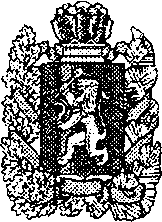 АДМИНИСТРАЦИЯ НИЖНЕТЕРЯНСКОГО СЕЛЬСОВЕТАБОГУЧАНСКОГО РАЙОНАКРАСНОЯРСКОГО КРАЯПОСТАНОВЛЕНИЕ04.04.2022г.                                 п. Нижнетерянск                                № 16-ПОб утверждении Порядкаиспользования бюджетных ассигнованийрезервного фонда администрацииНижнетерянского сельсоветаВ соответствии со статьей 81 Бюджетного кодекса Российской Федерации, Уставом Нижнетерянского сельсоветаПОСТАНОВЛЯЮ:1. Утвердить Порядок использования бюджетных ассигнований резервного фонда администрации Нижнетерянского сельсовета согласно приложению к настоящему Постановлению.2. Признать утратившим силу постановление администрации Нижнетерянского сельсовета от 18.11.2019г. №23/1-П «Об утверждении Порядка использования средств резервного фонда Нижнетерянского сельсовета».3. Контроль исполнения настоящего Постановления оставляю за собой.4. Постановление вступает в силу в день, следующий за днем его официального опубликования в газете «Депутатский вестник», подлежит размещению на официальном сайте администрации Нижнетерянского сельсовета в информационно-телекоммуникационной сети Интернет.Глава Нижнетерянского сельсовета                                                                                            Ю. Л. СимаковПриложениек постановлениюадминистрации Нижнетерянского сельсоветаот 04.04.2022г. № 16-ППорядок использования бюджетных ассигнований резервного фонда администрации Нижнетерянского сельсовета1. Бюджетные ассигнования резервного фонда администрации Нижнетерянского сельсовета (далее – резервный фонд), размер которого определяется решением о бюджете Нижнетерянского сельсовета на очередной финансовый год и плановый период, используются (расходуются) на финансовое обеспечение непредвиденных расходов, не предусмотренных в бюджете Нижнетерянского сельсовета на очередной финансовый год и плановый период и не имеющих регулярного характера.2. Бюджетные ассигнования резервного фонда направляются на финансовое обеспечение непредвиденных расходов в случае:проведения поисковых и спасательных работ в зонах чрезвычайных ситуаций;проведения аварийно-восстановительных работ по ликвидации последствий стихийных бедствий и других чрезвычайных ситуаций, имевших место на территории Нижнетерянского сельсовета;проведения мероприятий по развертыванию и содержанию временных пунктов проживания и питания для эвакуируемых пострадавших граждан в течение необходимого срока;оказания разовой материальной помощи гражданам, попавшим в трудную жизненную ситуацию, а также пострадавшим и утратившим имущество в результате стихийных бедствий и других чрезвычайных ситуаций, имевших место на территории Нижнетерянского сельсовета;других мероприятий чрезвычайного характера.3. Бюджетные ассигнования резервного фонда предоставляются на основании постановления администрации Нижнетерянского сельсовета органам местного самоуправления Нижнетерянского сельсовета, являющимся распорядителями средств бюджета Нижнетерянского сельсовета, физическим и юридическим лицам.4. Органы и лица, указанные в пункте 3 настоящего порядка, предоставляют письменное обращение в администрацию Нижнетерянского сельсовета с указанием случая, повлекшего возникновение непредвиденных расходов, обоснованием и экономическими расчетами объема испрашиваемых средств. Решение о выделении бюджетных ассигнований резервного фонда принимается Нижнетерянским сельским Советом депутатов при участии должностного лица администрации Нижнетерянского сельсовета, осуществляющего составление и организацию исполнения местного бюджета Нижнетерянского сельсовета.Постановление администрации Нижнетерянского сельсовета о выделении бюджетных ассигнований резервного фонда издается в случае принятия соответствующего решения. В постановлении указывается общий размер бюджетных ассигнований и их распределение по получателям и проводимым мероприятиям.5. Выделенные из резервного фонда бюджетные ассигнования подлежат использованию строго по целевому назначению.В срок, указанный в постановлении администрации Нижнетерянского сельсовета о выделении средств из резервного фонда, получатели средств резервного фонда, после проведения соответствующих мероприятий, представляют отчет в администрацию Нижнетерянского сельсовета об их использовании.Требования к отчету устанавливаются в соответствующем постановлении администрации Нижнетерянского сельсовета о выделении средств из резервного фонда.В случае выявления фактов нецелевого использования бюджетных ассигнований резервного фонда применяются меры, установленные Бюджетным кодексом Российской Федерации.Контроль за целевым использованием средств резервного фонда осуществляет глава Нижнетерянского сельсовета.6. Отчет об использовании бюджетных ассигнований резервного фонда прилагается к годовому отчету об исполнении местного бюджета.